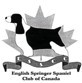      The English Springer Spaniel Club of CanadaNew Membership Application FormMembership Fees are due January 1 of each year.Please complete this form and return with your membership fee to:Christine DowningBox 5Rolphton, OntK0J 2M0Email: springsport_handler@yahoo.caE-transfers or cheques are accepted.Name: 	Mailing Address: 	Phone number: 	e-mail: 	Are you eligible for CKC membership? Yes 	No 	CKC# 	 Kennel name (if applicable): 	Tattoo Letters: 		 New Members require 2 sponsors from active ESSCC members.1) 	2)	 Breed interests: Conformation___ Obedience____ Field trials Agility         Rally Obedience 	Tracking 	Rescue 	Pet Therapy 	 Membership Fees and Type (please check)Other 	All voting members must be at least 18 years of age and qualify to vote as per the by-laws – namely an ESSCC member for a full year and paying fees by March 1 each year.I/We have read and agree to abide by the Constitution, By-Laws and Code of Ethics of the Club and the By-Laws of the Canadian Kennel Club.Signature of Applicant(s) 		Date 	 	$25.00Regular Membership - Voting 	$25.00Regular Membership –	Non – Voting (for 1st time members, 1st year of membership) 	$40.00Family Membership – 2 votes 	$10.00Junior Membership – Non-Voting (DOB) 	